  		Candida auris Case Investigation Form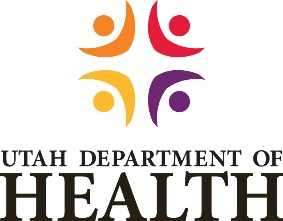 Patient DemographicsPatient DemographicsPatient DemographicsPatient DemographicsPatient DemographicsPatient DemographicsPatient DemographicsPatient DemographicsPatient DemographicsPatient DemographicsPatient DemographicsPatient DemographicsPatient DemographicsPatient DemographicsPatient DemographicsFirst name: First name: First name: First name: First name: First name: First name: Middle name:Middle name:Middle name:Middle name:Middle name:Middle name:Middle name:Middle name:Last name: Last name: Last name: Last name: Last name: Last name: Last name: Last name: Last name: Last name: Last name: Last name: Last name: Last name: Last name: Date of birth:Date of birth:Date of birth:Date of birth:Date of birth:Date of birth:Date of birth:Date of birth:Date of birth:Date of birth:Date of birth:Date of birth:Date of birth:Date of birth:Date of birth:Parent/Guardian:Parent/Guardian:Parent/Guardian:Parent/Guardian:Parent/Guardian:Parent/Guardian:Parent/Guardian:Parent/Guardian:Parent/Guardian:Parent/Guardian:Parent/Guardian:Parent/Guardian:Parent/Guardian:Parent/Guardian:Parent/Guardian:Address:Address:Address:Address:Address:Address:Address:Address:Address:Address:Address:Address:Address:Address:Address:City: City: City: City: State: State: State: State: State: Zip:Zip:Zip:Zip:Zip:Zip:Is this address for a long-term care hospital or nursing home? Is this address for a long-term care hospital or nursing home? Is this address for a long-term care hospital or nursing home? Is this address for a long-term care hospital or nursing home? Is this address for a long-term care hospital or nursing home? Is this address for a long-term care hospital or nursing home? Is this address for a long-term care hospital or nursing home?   Yes   Yes   Yes   Yes   Yes   Yes   Yes   NoName of facility: Name of facility: Name of facility: Name of facility: Name of facility: Name of facility: Name of facility: Facility type:Facility type:Facility type:Facility type:Facility type:Facility type:Facility type:Facility type:Phone number: Phone number: Phone number: Phone number: Phone number: Phone number: Phone number: Sex:   M        FSex:   M        FSex:   M        FSex:   M        FSex:   M        FSex:   M        FSex:   M        FSex:   M        FEmail address:Email address:Email address:Email address:Email address:Email address:Email address:Email address:Email address:Email address:Email address:Email address:Email address:Email address:Email address:Primary language:Primary language:Primary language:Primary language:Primary language:Primary language:Primary language:Primary language:Primary language:Primary language:Primary language:Primary language:Primary language:Primary language:Primary language:Ethnicity Ethnicity Ethnicity Ethnicity RaceRaceRaceRaceRaceRaceRaceRaceRaceRaceRace  Not Hispanic or     Latino  Hispanic or Latino   Hispanic or Latino   Hispanic or Latino   White   White   White   White   White   White   White   Black or African American  Black or African American  Black or African American  Black or African American  Not Hispanic or     Latino  Hispanic or Latino   Hispanic or Latino   Hispanic or Latino   American Indian or Alaska Native   American Indian or Alaska Native   American Indian or Alaska Native   American Indian or Alaska Native   American Indian or Alaska Native   American Indian or Alaska Native   American Indian or Alaska Native   Asian  Asian  Asian  Asian  Not Hispanic or     Latino  Hispanic or Latino   Hispanic or Latino   Hispanic or Latino   Native Hawaiian or Other Pacific    
     Islander   Native Hawaiian or Other Pacific    
     Islander   Native Hawaiian or Other Pacific    
     Islander   Native Hawaiian or Other Pacific    
     Islander   Native Hawaiian or Other Pacific    
     Islander   Native Hawaiian or Other Pacific    
     Islander   Native Hawaiian or Other Pacific    
     Islander   Unknown  Unknown  Unknown  UnknownClinical InformationClinical InformationClinical InformationClinical InformationClinical InformationClinical InformationClinical InformationClinical InformationClinical InformationClinical InformationClinical InformationClinical InformationClinical InformationClinical InformationClinical InformationOnset date (first date of symptoms): Onset date (first date of symptoms): Onset date (first date of symptoms): Onset date (first date of symptoms): Onset date (first date of symptoms): Date of Candida spp. specimen collection: Date of Candida spp. specimen collection: Date of Candida spp. specimen collection: Date of Candida spp. specimen collection: Date of Candida spp. specimen collection: Date of Candida spp. specimen collection: Date of Candida spp. specimen collection: Date of Candida spp. specimen collection: Date of Candida spp. specimen collection: Date of Candida spp. specimen collection: Type(s) of sample (check all that apply)Type(s) of sample (check all that apply)Type(s) of sample (check all that apply)Type(s) of sample (check all that apply)Type(s) of sample (check all that apply)Type(s) of sample (check all that apply)Type(s) of sample (check all that apply)Type(s) of sample (check all that apply)Type(s) of sample (check all that apply)Type(s) of sample (check all that apply)Type(s) of sample (check all that apply)Type(s) of sample (check all that apply)Type(s) of sample (check all that apply)Type(s) of sample (check all that apply)Type(s) of sample (check all that apply)  Unknown   Unknown   Blood   Blood   Urine   Urine   Urine   Urine   Sputum   Sputum   Sputum   Sputum   Bronchoalveolar Lavage 
     (BAL)  Bronchoalveolar Lavage 
     (BAL)  Bronchoalveolar Lavage 
     (BAL)  Wound   Wound   Other sterile site:  Other sterile site:  Other sterile site:  Other sterile site:  Other sterile site:  Other sterile site:  Other sterile site:  Other sterile site:  Other sterile site:  Other sterile site:  Other sterile site:  Other sterile site:  Other sterile site:Type of case Type of case Type of case Type of case   Clinical   Clinical   Clinical   Clinical   Clinical   Clinical   Screening/Surveillance  Screening/Surveillance  Screening/Surveillance  Screening/Surveillance  Screening/SurveillanceIf clinical case, did patient previously have a positive screening or surveillance culture?If clinical case, did patient previously have a positive screening or surveillance culture?If clinical case, did patient previously have a positive screening or surveillance culture?If clinical case, did patient previously have a positive screening or surveillance culture?  Yes   Yes   Yes   Yes   Yes   Yes   No  No  No  No  NoWas antifungal susceptibility testing (AFST) performed? Was antifungal susceptibility testing (AFST) performed? Was antifungal susceptibility testing (AFST) performed? Was antifungal susceptibility testing (AFST) performed?   Yes   Yes   Yes   Yes   Yes   Yes   No  No  No  No  NoIf AFST was performed, record MICsIf AFST was performed, record MICsIf AFST was performed, record MICsIf AFST was performed, record MICsIf AFST was performed, record MICsIf AFST was performed, record MICsIf AFST was performed, record MICsIf AFST was performed, record MICsIf AFST was performed, record MICsIf AFST was performed, record MICsIf AFST was performed, record MICsIf AFST was performed, record MICsIf AFST was performed, record MICsIf AFST was performed, record MICsIf AFST was performed, record MICsFluconazole Fluconazole Fluconazole Fluconazole Voriconazole Voriconazole Voriconazole Voriconazole Voriconazole Voriconazole AmphotericinAmphotericinAmphotericinAmphotericinAmphotericinMicofungin Micofungin Micofungin Micofungin Caspofungin Caspofungin Caspofungin Caspofungin Caspofungin Caspofungin AnidulafunginAnidulafunginAnidulafunginAnidulafunginAnidulafunginLaboratory Report FormLaboratory Report FormLaboratory Report FormLaboratory Report FormLaboratory Report FormLaboratory Report FormLaboratory Report FormLaboratory Report FormLaboratory Report FormLaboratory Report FormLaboratory Report FormLaboratory Report FormLaboratory Report FormLaboratory Report FormLaboratory Report FormWhat methods are used for AFST?What methods are used for AFST?What methods are used for AFST?What methods are used for AFST?What methods are used for AFST?What methods are used for AFST?What methods are used for AFST?What methods are used for AFST?What methods are used for AFST?What methods are used for AFST?What methods are used for AFST?What methods are used for AFST?What methods are used for AFST?What methods are used for AFST?What methods are used for AFST?  Broth Microdilution  Broth Microdilution  Broth Microdilution  E-test   E-test   E-test   Automatic   Automatic   Automatic   Automatic   Automatic   Automatic   Automatic   Other  OtherWas it initially misidentified? Was it initially misidentified? Was it initially misidentified? Was it initially misidentified?   Yes   Yes   Yes   Yes   Yes   No  No  No  No  No  NoIf yes, which method was used? If yes, which method was used? If yes, which method was used? If yes, which method was used?   API 20C Aux   API 20C Aux   API 20C Aux   API 20C Aux   API 20C Aux   VITEK-2  VITEK-2  VITEK-2  VITEK-2  VITEK-2  VITEK-2  Phoenix   Phoenix   Phoenix   Phoenix   MicroScan   MicroScan   MicroScan   MicroScan   MicroScan   Other  Other  Other  Other  Other  OtherIf yes, as what? If yes, as what? If yes, as what? If yes, as what?   Candida haemulonii  Candida haemulonii  Candida haemulonii  Candida haemulonii  Candida haemulonii  Candida famata  Candida famata  Candida famata  Candida famata  Candida famata  Candida famata  Candida sake   Candida sake   Candida sake   Candida sake   Candida spp.   Candida spp.   Candida spp.   Candida spp.   Candida spp.   Other   Other   Other   Other   Other   Other Was the patient known to be colonized with any other multidrug-resistant organisms (e.g., CRE, CRA, CRPA MRSA, or VRSA)?Was the patient known to be colonized with any other multidrug-resistant organisms (e.g., CRE, CRA, CRPA MRSA, or VRSA)?Was the patient known to be colonized with any other multidrug-resistant organisms (e.g., CRE, CRA, CRPA MRSA, or VRSA)?Was the patient known to be colonized with any other multidrug-resistant organisms (e.g., CRE, CRA, CRPA MRSA, or VRSA)?  Yes (please specify):   Yes (please specify):   Yes (please specify):   Yes (please specify):   Yes (please specify):   No  No  No  No  No  NoHealthcare EncountersHealthcare EncountersHealthcare EncountersHealthcare EncountersHealthcare EncountersHealthcare EncountersHealthcare EncountersHealthcare EncountersHealthcare EncountersHealthcare EncountersHealthcare EncountersHealthcare EncountersHealthcare EncountersHealthcare EncountersHealthcare EncountersAt the time of C. auris specimen collection, was the patient admitted to a healthcare facility?At the time of C. auris specimen collection, was the patient admitted to a healthcare facility?At the time of C. auris specimen collection, was the patient admitted to a healthcare facility?At the time of C. auris specimen collection, was the patient admitted to a healthcare facility?  Yes   Yes   Yes   Yes   Yes   Yes   Yes   No  No  No  NoFacility name: Facility name: Facility name: Facility name: Facility name: Facility name: Facility name: Facility type:Facility type:Facility type:Facility type:Facility type:Facility type:Facility type:Facility type:Facility address: Facility address: Facility address: Facility address: Facility address: Was the patient in Contact Precautions for the duration or part of their stay?Was the patient in Contact Precautions for the duration or part of their stay?Was the patient in Contact Precautions for the duration or part of their stay?Was the patient in Contact Precautions for the duration or part of their stay?Was the patient in Contact Precautions for the duration or part of their stay?Was the patient in Contact Precautions for the duration or part of their stay?Was this infection health care facility acquired? (In a facility 2 days prior to culture collection  and no previous positive culture)Was this infection health care facility acquired? (In a facility 2 days prior to culture collection  and no previous positive culture)Was this infection health care facility acquired? (In a facility 2 days prior to culture collection  and no previous positive culture)Was this infection health care facility acquired? (In a facility 2 days prior to culture collection  and no previous positive culture)Facility city: Facility state: Facility ZIP: Facility ZIP: Facility ZIP:   Duration   Duration   Duration   Part of    
     stay  Part of    
     stay  Part of    
     stay  Yes   Yes   Yes   NoWas the patient admitted to the facility?Was the patient admitted to the facility?  Yes   No   No Admit date: Admit date: Admit date: Admit date: Admit date: Admit date: Discharge date: Discharge date: Discharge date: Discharge date: Was the patient admitted to the facility?Was the patient admitted to the facility?  Yes   No   No Died from illness?Died from illness?Died from illness?Died from illness?  Yes   Yes   Yes   No  Date of death: Date of death:From where was the patient admitted?From where was the patient admitted?  Home   Home   Home   Home   Facility (please   
     specify):   Facility (please   
     specify):   Facility (please   
     specify):   Facility (please   
     specify):   Other:  Other:  Other:  Other:  Other:To where was the patient discharged?To where was the patient discharged?  Home   Home   Home   Home   Facility (please 
     specify):  Facility (please 
     specify):  Facility (please 
     specify):  Facility (please 
     specify):  Other:  Other:  Other:  Other:  Other:Was the patient admitted to an intensive care (ICU) unit in the past 6 months?  Yes   No   No Facility name: Length of stay:	Facility name: Length of stay:	Facility name: Length of stay:	Date of admission to the ICU           ___/___/___           ___/___/___Date of discharge from the ICUDate of discharge from the ICU                 ___/___/___                 ___/___/___Locations of patient during hospitalizationLocations of patient during hospitalizationLocations of patient during hospitalizationLocations of patient during hospitalizationLocations of patient during hospitalizationLocations of patient during hospitalizationLocations of patient during hospitalizationUnit/floor: Room: Room: Dates:  ___/___/___to___/___/___Dates:  ___/___/___to___/___/___On Contact Precautions?On Contact Precautions?Unit/floor: Room: Room: Dates:  ___/___/___to___/___/___Dates:  ___/___/___to___/___/___  Yes   NoUnit/floor: Room: Room: Dates:  ___/___/___to___/___/___Dates:  ___/___/___to___/___/___On Contact Precautions?On Contact Precautions?Unit/floor: Room: Room: Dates:  ___/___/___to___/___/___Dates:  ___/___/___to___/___/___  Yes   NoUnit/floor: Room: Room: Dates:  ___/___/___to___/___/___Dates:  ___/___/___to___/___/___On Contact Precautions?On Contact Precautions?Unit/floor: Room: Room: Dates:  ___/___/___to___/___/___Dates:  ___/___/___to___/___/___  Yes   NoUnit/floor: Room: Room: Dates:  ___/___/___to___/___/___Dates:  ___/___/___to___/___/___On Contact Precautions?On Contact Precautions?Unit/floor: Room: Room: Dates:  ___/___/___to___/___/___Dates:  ___/___/___to___/___/___  Yes   NoDid the patient have a roommate (or ward mates if general ward) at any point while not on Contact Precautions?Did the patient have a roommate (or ward mates if general ward) at any point while not on Contact Precautions?Did the patient have a roommate (or ward mates if general ward) at any point while not on Contact Precautions?  Yes  Yes  No  NoRisk FactorsRisk FactorsRisk FactorsRisk FactorsRisk FactorsRisk FactorsRisk FactorsRisk FactorsRisk FactorsRisk FactorsRisk FactorsRisk FactorsRisk FactorsRisk FactorsRisk FactorsRisk FactorsWas the patient admitted to an ICU unit in the past 6 months?Was the patient admitted to an ICU unit in the past 6 months?Was the patient admitted to an ICU unit in the past 6 months?Was the patient admitted to an ICU unit in the past 6 months?Was the patient admitted to an ICU unit in the past 6 months?  Yes   Yes   Yes   No   No Facility name: Month/year:Facility name: Month/year:Facility name: Month/year:Facility name: Month/year:Facility name: Month/year:Facility name: Month/year:Was the patient transferred to any other facility from the reporting facility?Was the patient transferred to any other facility from the reporting facility?Was the patient transferred to any other facility from the reporting facility?Was the patient transferred to any other facility from the reporting facility?Was the patient transferred to any other facility from the reporting facility?  Yes   Yes   Yes   No   No Receiving facility name: Month/year: Receiving facility name: Month/year: Receiving facility name: Month/year: Receiving facility name: Month/year: Receiving facility name: Month/year: Receiving facility name: Month/year:   Acute care hospital   Acute care hospital   Acute care hospital   Acute care hospital   Acute care hospital   Long-term care facility   Long-term care facility   Long-term care facility   Long-term care facility   Long-term care facility   Long-term acute care hospital  Long-term acute care hospital  Long-term acute care hospital  Long-term acute care hospital  Long-term acute care hospital  Long-term acute care hospitalWas MDRO status communicated to receiving facility (Facility Transfer Form used)?Was MDRO status communicated to receiving facility (Facility Transfer Form used)?Was MDRO status communicated to receiving facility (Facility Transfer Form used)?Was MDRO status communicated to receiving facility (Facility Transfer Form used)?Was MDRO status communicated to receiving facility (Facility Transfer Form used)?  Yes   Yes   Yes   Yes   Yes   Yes   Yes   No   No   No   No Has the patient had any surgical procedures in the past year?Has the patient had any surgical procedures in the past year?Has the patient had any surgical procedures in the past year?Has the patient had any surgical procedures in the past year?Has the patient had any surgical procedures in the past year?  Yes   Yes   Yes   Yes   Yes   Yes   Yes   No   No   No   No List surgical procedures:List surgical procedures:List surgical procedures:List surgical procedures:List surgical procedures:List surgical procedures:List surgical procedures:List surgical procedures:List surgical procedures:List surgical procedures:List surgical procedures:List surgical procedures:List surgical procedures:List surgical procedures:List surgical procedures:List surgical procedures:Has the patient had any out-patient procedures in the past year?Has the patient had any out-patient procedures in the past year?Has the patient had any out-patient procedures in the past year?Has the patient had any out-patient procedures in the past year?Has the patient had any out-patient procedures in the past year?  Yes   Yes   Yes   Yes   Yes   Yes   Yes   No   No   No   No List out-patient procedures:List out-patient procedures:List out-patient procedures:List out-patient procedures:List out-patient procedures:List out-patient procedures:List out-patient procedures:List out-patient procedures:List out-patient procedures:List out-patient procedures:List out-patient procedures:List out-patient procedures:List out-patient procedures:List out-patient procedures:List out-patient procedures:List out-patient procedures:Is the patient bed-bound?Is the patient bed-bound?Is the patient bed-bound?Is the patient bed-bound?Is the patient bed-bound?  Yes   Yes   Yes   Yes   Yes   Yes   Yes   No   No   No   No Underlying Medical Conditions (check all that apply)Underlying Medical Conditions (check all that apply)Underlying Medical Conditions (check all that apply)Underlying Medical Conditions (check all that apply)Underlying Medical Conditions (check all that apply)Underlying Medical Conditions (check all that apply)Underlying Medical Conditions (check all that apply)Underlying Medical Conditions (check all that apply)Underlying Medical Conditions (check all that apply)Underlying Medical Conditions (check all that apply)Underlying Medical Conditions (check all that apply)Underlying Medical Conditions (check all that apply)Underlying Medical Conditions (check all that apply)Underlying Medical Conditions (check all that apply)Underlying Medical Conditions (check all that apply)Underlying Medical Conditions (check all that apply)  Diabetes  Diabetes  Hemodialysis  Hemodialysis  Chronic Liver  
     Disease  Chronic Liver  
     Disease  Chronic Liver  
     Disease  Chronic Liver  
     Disease  Chronic Liver  
     Disease  Chronic Respiratory 
     Disease  Chronic Respiratory 
     Disease  Chronic Respiratory 
     Disease  Chronic Respiratory 
     Disease  Chronic Respiratory 
     Disease  Chronic Respiratory 
     Disease  Chronic Renal 
     Disease  HIV (not AIDS)  HIV (not AIDS)  AIDS/CD4 count >200  AIDS/CD4 count >200  AIDS/CD4 count >200  AIDS/CD4 count >200  Transplant Recipient  Transplant Recipient  Transplant Recipient  Transplant Recipient  Transplant Recipient  Transplant Recipient  Transplant Recipient  Other immunosuppressed 
     state:  Other immunosuppressed 
     state:  Other immunosuppressed 
     state:  Cancer:  Cancer:  Cancer:  Cancer:  Cancer:  Cancer:  Other:  Other:  Other:  Other:  Other:  Other:  Other:  Other:  Other:  Other:Has the patient had exposure to any of the following devices in place in the past 6 months?
(check all that apply)Has the patient had exposure to any of the following devices in place in the past 6 months?
(check all that apply)Has the patient had exposure to any of the following devices in place in the past 6 months?
(check all that apply)Has the patient had exposure to any of the following devices in place in the past 6 months?
(check all that apply)Has the patient had exposure to any of the following devices in place in the past 6 months?
(check all that apply)Has the patient had exposure to any of the following devices in place in the past 6 months?
(check all that apply)Has the patient had exposure to any of the following devices in place in the past 6 months?
(check all that apply)Has the patient had exposure to any of the following devices in place in the past 6 months?
(check all that apply)Has the patient had exposure to any of the following devices in place in the past 6 months?
(check all that apply)Has the patient had exposure to any of the following devices in place in the past 6 months?
(check all that apply)Has the patient had exposure to any of the following devices in place in the past 6 months?
(check all that apply)Has the patient had exposure to any of the following devices in place in the past 6 months?
(check all that apply)Has the patient had exposure to any of the following devices in place in the past 6 months?
(check all that apply)Has the patient had exposure to any of the following devices in place in the past 6 months?
(check all that apply)Has the patient had exposure to any of the following devices in place in the past 6 months?
(check all that apply)Has the patient had exposure to any of the following devices in place in the past 6 months?
(check all that apply)  Mechanical ventilation  Mechanical ventilation  Mechanical ventilation  Central venous catheter   Central venous catheter   Central venous catheter   Central venous catheter   Peripheral IV   Peripheral IV   Peripheral IV   Peripheral IV   Peripheral IV   Peripheral IV   Peripheral IV   Dialysis catheter  Dialysis catheter  Urinary catheter  Urinary catheter  Urinary catheter  Endotracheal intubation  Endotracheal intubation  Endotracheal intubation  Endotracheal intubation  Gastrostomy tube  Gastrostomy tube  Gastrostomy tube  Gastrostomy tube  Gastrostomy tube  Gastrostomy tube  Gastrostomy tube  NG tube  NG tube  Tracheostomy   Tracheostomy   Tracheostomy   Nephrostomy tube  Nephrostomy tube  Nephrostomy tube  Nephrostomy tube  Surgical drain   Surgical drain   Surgical drain   Surgical drain   Surgical drain   Surgical drain   Surgical drain   Hemodialysis  Hemodialysis  Intra-abdominal drain or catheter   Intra-abdominal drain or catheter   Intra-abdominal drain or catheter   Intra-abdominal drain or catheter   Intra-abdominal drain or catheter   Surgical drain   Surgical drain   Surgical drain   Surgical drain   Surgical drain   Surgical drain   Other surgical procedure or device 
     (please specify)  Other surgical procedure or device 
     (please specify)  Other surgical procedure or device 
     (please specify)  Other surgical procedure or device 
     (please specify)  Other surgical procedure or device 
     (please specify)Travel HistoryTravel HistoryTravel HistoryTravel HistoryTravel HistoryTravel HistoryTravel HistoryTravel HistoryTravel HistoryTravel HistoryTravel HistoryTravel HistoryTravel HistoryTravel HistoryTravel HistoryTravel HistoryHas the patient traveled outside of the U.S. in the past year?Has the patient traveled outside of the U.S. in the past year?Has the patient traveled outside of the U.S. in the past year?Has the patient traveled outside of the U.S. in the past year?Has the patient traveled outside of the U.S. in the past year?Location: Location: Location: Location: Location: Location: Location: Location: Location: Date:Date:  Yes   No   No   No   No Location: Location: Location: Location: Location: Location: Location: Location: Location: Date:Date:Did the patient receive medical care outside of the U.S.?Did the patient receive medical care outside of the U.S.?Did the patient receive medical care outside of the U.S.?Did the patient receive medical care outside of the U.S.?Did the patient receive medical care outside of the U.S.?Location: Location: Location: Location: Location: Location: Location: Location: Location: Date:Date:  Yes   No   No   No   No Location: Location: Location: Location: Location: Location: Location: Location: Location: Date:Date:Treatment HistoryTreatment HistoryTreatment HistoryTreatment HistoryTreatment HistoryTreatment HistoryTreatment HistoryTreatment HistoryTreatment HistoryTreatment HistoryTreatment HistoryTreatment HistoryTreatment HistoryTreatment HistoryTreatment HistoryTreatment HistoryIn the 2 weeks prior to the C. auris specimen collectionIn the 2 weeks prior to the C. auris specimen collectionIn the 2 weeks prior to the C. auris specimen collectionIn the 2 weeks prior to the C. auris specimen collectionIn the 2 weeks prior to the C. auris specimen collectionIn the 2 weeks prior to the C. auris specimen collectionIn the 2 weeks prior to the C. auris specimen collectionIn the 2 weeks prior to the C. auris specimen collectionIn the 2 weeks prior to the C. auris specimen collectionIn the 2 weeks prior to the C. auris specimen collectionIn the 2 weeks prior to the C. auris specimen collectionIn the 2 weeks prior to the C. auris specimen collectionIn the 2 weeks prior to the C. auris specimen collectionIn the 2 weeks prior to the C. auris specimen collectionIn the 2 weeks prior to the C. auris specimen collectionIn the 2 weeks prior to the C. auris specimen collectionDid the patient receive broad spectrum antibiotics? Did the patient receive broad spectrum antibiotics? Did the patient receive broad spectrum antibiotics? Did the patient receive broad spectrum antibiotics? Did the patient receive broad spectrum antibiotics?   Yes   Yes   Yes   Yes   Yes   Yes   Yes   No   No   No   No Did the patient receive antifungal medication? Did the patient receive antifungal medication? Did the patient receive antifungal medication? Did the patient receive antifungal medication? Did the patient receive antifungal medication?   Yes   Yes   Yes   Yes   Yes   Yes   Yes   No   No   No   No If yes, please specify antifungal (e.g., fluconazole):If yes, please specify antifungal (e.g., fluconazole):If yes, please specify antifungal (e.g., fluconazole):If yes, please specify antifungal (e.g., fluconazole):If yes, please specify antifungal (e.g., fluconazole):If yes, please specify antifungal (e.g., fluconazole):If yes, please specify antifungal (e.g., fluconazole):If yes, please specify antifungal (e.g., fluconazole):If yes, please specify antifungal (e.g., fluconazole):If yes, please specify antifungal (e.g., fluconazole):If yes, please specify antifungal (e.g., fluconazole):If yes, please specify antifungal (e.g., fluconazole):If yes, please specify antifungal (e.g., fluconazole):If yes, please specify antifungal (e.g., fluconazole):If yes, please specify antifungal (e.g., fluconazole):If yes, please specify antifungal (e.g., fluconazole):After the C. auris was identified, did the patient receive antifungal medication?After the C. auris was identified, did the patient receive antifungal medication?After the C. auris was identified, did the patient receive antifungal medication?After the C. auris was identified, did the patient receive antifungal medication?After the C. auris was identified, did the patient receive antifungal medication?  Yes   Yes   Yes   Yes   Yes   Yes   Yes   No   No   No   No If yes, please specify antifungal (e.g., fluconazole) and treatment dates:_____________________________________________________________________ ___/___/____to___/___/____ _____________________________________________________________________ ___/___/____to___/___/____ _____________________________________________________________________ ___/___/____to___/___/____ _____________________________________________________________________ ___/___/____to___/___/____ _____________________________________________________________________ ___/___/____to___/___/____ _____________________________________________________________________ ___/___/____to___/___/____ _____________________________________________________________________ ___/___/____to___/___/____ _____________________________________________________________________ ___/___/____to___/___/____ _____________________________________________________________________               ___/___/____to___/___/____If yes, please specify antifungal (e.g., fluconazole) and treatment dates:_____________________________________________________________________ ___/___/____to___/___/____ _____________________________________________________________________ ___/___/____to___/___/____ _____________________________________________________________________ ___/___/____to___/___/____ _____________________________________________________________________ ___/___/____to___/___/____ _____________________________________________________________________ ___/___/____to___/___/____ _____________________________________________________________________ ___/___/____to___/___/____ _____________________________________________________________________ ___/___/____to___/___/____ _____________________________________________________________________ ___/___/____to___/___/____ _____________________________________________________________________               ___/___/____to___/___/____If yes, please specify antifungal (e.g., fluconazole) and treatment dates:_____________________________________________________________________ ___/___/____to___/___/____ _____________________________________________________________________ ___/___/____to___/___/____ _____________________________________________________________________ ___/___/____to___/___/____ _____________________________________________________________________ ___/___/____to___/___/____ _____________________________________________________________________ ___/___/____to___/___/____ _____________________________________________________________________ ___/___/____to___/___/____ _____________________________________________________________________ ___/___/____to___/___/____ _____________________________________________________________________ ___/___/____to___/___/____ _____________________________________________________________________               ___/___/____to___/___/____ContactsContactsContactsList all contacts below and indicate if they are a familial contact, healthcare worker contact, or facility roommate.List all contacts below and indicate if they are a familial contact, healthcare worker contact, or facility roommate.List all contacts below and indicate if they are a familial contact, healthcare worker contact, or facility roommate.Name: Phone number: Contact type:Name: Phone number: Contact type:Name: Phone number: Contact type:Name: Phone number: Contact type:Name: Phone number: Contact type:Name: Phone number: Contact type:Name: Phone number: Contact type:Name: Phone number: Contact type:Name: Phone number: Contact type:Name: Phone number: Contact type:Name: Phone number: Contact type:Additional notes:Additional notes:Additional notes: